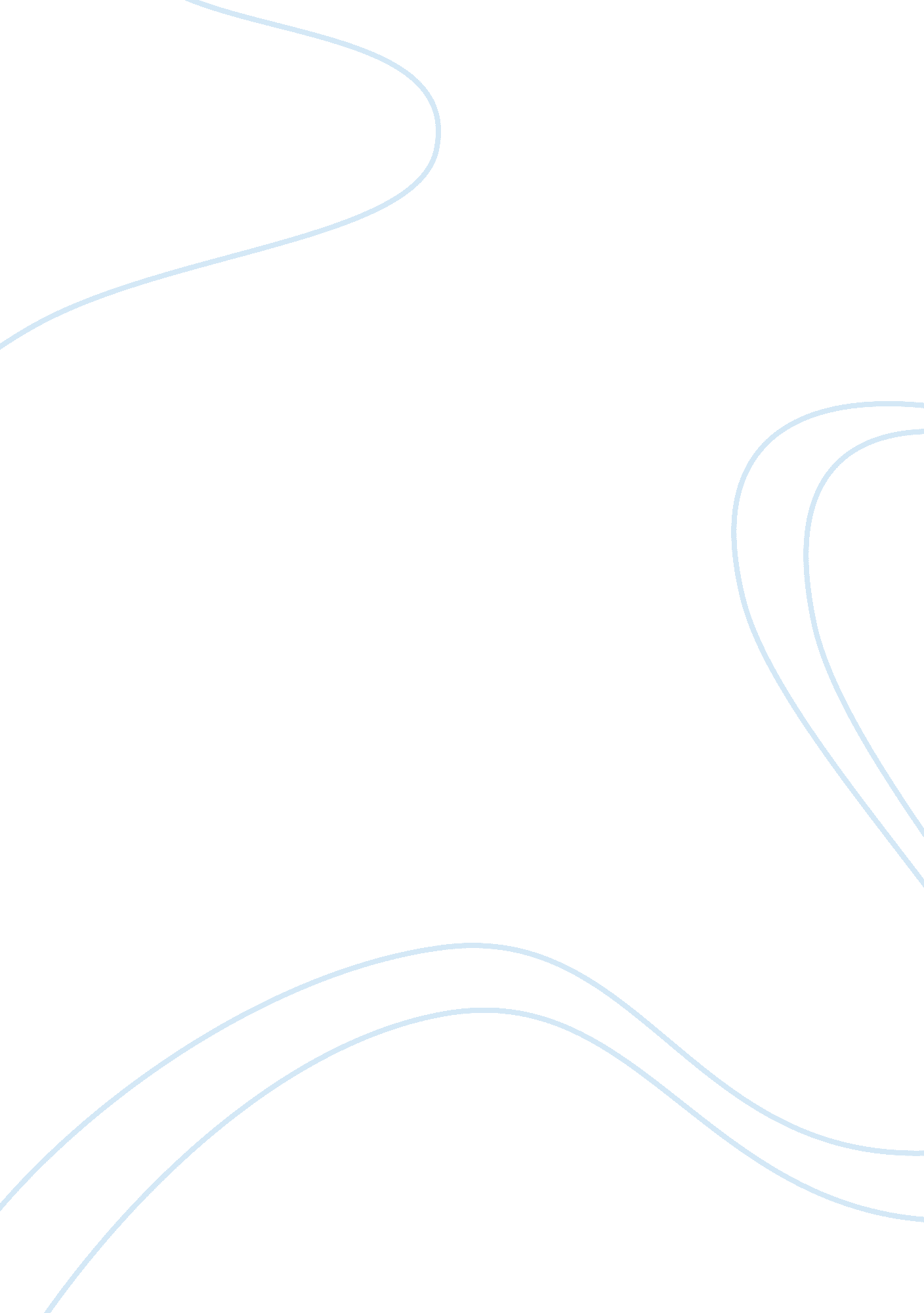 Atom for large projectsBusiness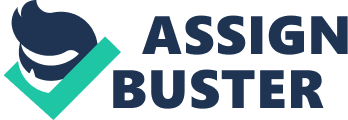 ATOM for large projects affiliation ATOM for Large Projects In an organization, risk can emanate from any departments. Additionally, an organization with multiple departments should put in place mechanisms to monitor developments and the success of the departments in regards to the objectives and aims of the organizational culture. In an argument by Hillson & Simon (2012) an organization measure of success is done by the success of its entire departments. In addition, a department exposed to risk can be costly to the welfare on an entire organization. For this reason, risk management at the departmental level is an important as risk management system for the entire organization. 
Introducing ATOM as a project management, the size of the project is a significant determinant. It is proven that the strategy has been proven to be a success in individual projects. However, its success in large projects or programs has been criticized for both cost and efficiency. However, Hillson & Simon (2012) point out that ATOM is both efficient in small and large projects. The author supports this assumption by pointing out that large projects can be divided into smaller manageable sections under the provisions of the ATOM. For instance, a large company seeking to implement a new human resource management system would be advised to use the AMOT strategy. AMOT is equipped with properties that detect both opportunities and threats a property which is required for a project risk management strategy ((Hillson & Simon, 2012). 
Reference 
Hillson, D. & Simon, P. (2012). Practical Project Risk Management: The ATOM Methodology. New York: Management Concepts Press. 